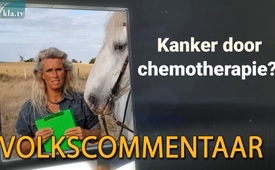 Kanker door chemotherapie?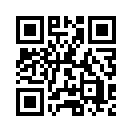 Steeds meer mensen sterven aan kanker en de farmaceutische industrie bloeit. Wetenschappers van over de hele wereld hebben bewezen dat twee chemotherapeutica in het bijzonder onder de ongelooflijke verdenking staan van het produceren van meer kanker! Maar waarom worden ze nog steeds voorgeschreven? Stephi vertelt.Hallo, beste kijkers, welkom bij “So seh'ich's” (Zo zie ik ‘t”). 
Mijn naam is Stephi, en ik wilde je iets vertellen. Ik heb onlangs een begrafenis bijgewoond van een 49-jarige jonge vrouw. Zij had kanker, zij werd geopereerd, en toen stierf ze tijdens de chemotherapie. Daar heb ik zo mijn ideeën over. En op dat moment val ik op een artikel dat heet: “Kanker door chemotherapie?”. Ik dacht dat ik niet goed las. Daar stond: “ De Dr. Rath Health Foundation”, een internationale niet-commerciële organisatie voor de gezondheid van mensen over de hele wereld, deed een studie met een internationaal team van wetenschappers. De studie onderzocht deze twee veel toegepaste en zeer giftige middelen in de chemotherapie, paclitaxel en doxorubicine. Het resultaat was van dien aard dat zij door zichzelf kanker kunnen vermenigvuldigen en veroorzaken. Vooral bij borstkanker kan de vorming van bepaalde eiwitten, die vervolgens vrij in het lichaam circuleren, andere kankergezwellen stimuleren. Ja, natuurlijk vraag ik me af hoe dit mogelijk is. Dit artikel stond in het tijdschrift Nature Cell Biology en het raakte me erg.  Ja, waarom stoppen de farmaceutische bedrijven niet met deze marketing en reclame voor deze medicijnen? Dat kan ik mezelf niet uitleggen. Prognoses tonen aan dat we in 2022 meer dan 200 miljard euro aan kosten zullen hebben op de oncologische markt. Ja, mijn vraag is of het hier misschien echt alleen om winst gaat. Wat denken jullie? Oké, ik wens je het allerbeste, tot ziens.door ts./kno.Bronnen:https://www.dr-rath-foundation.org/2019/01/new-study-confirms-chemotherapy-encourages-spread-of-cancer/

https://www.nature.com/articles/s41556-018-0256-3

https://www.outsourcing-pharma.com/Article/2018/05/29/Global-oncology-market-to-reach-200bn-by-2022-Iqvia-report

verwijzing naar al uitgezonden uitzendingen:

www.kla.tv/1745(D)
www.kla.tv/5250(D)Dit zou u ook kunnen interesseren:#Kanker - www.kla.tv/Kanker-nlKla.TV – Het andere nieuws ... vrij – onafhankelijk – ongecensureerd ...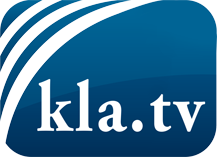 wat de media niet zouden moeten verzwijgen ...zelden gehoord van het volk, voor het volk ...nieuwsupdate elke 3 dagen vanaf 19:45 uur op www.kla.tv/nlHet is de moeite waard om het bij te houden!Gratis abonnement nieuwsbrief 2-wekelijks per E-Mail
verkrijgt u op: www.kla.tv/abo-nlKennisgeving:Tegenstemmen worden helaas steeds weer gecensureerd en onderdrukt. Zolang wij niet volgens de belangen en ideologieën van de kartelmedia journalistiek bedrijven, moeten wij er elk moment op bedacht zijn, dat er voorwendselen zullen worden gezocht om Kla.TV te blokkeren of te benadelen.Verbindt u daarom vandaag nog internetonafhankelijk met het netwerk!
Klickt u hier: www.kla.tv/vernetzung&lang=nlLicence:    Creative Commons-Licentie met naamgeving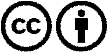 Verspreiding en herbewerking is met naamgeving gewenst! Het materiaal mag echter niet uit de context gehaald gepresenteerd worden.
Met openbaar geld (GEZ, ...) gefinancierde instituties is het gebruik hiervan zonder overleg verboden.Schendingen kunnen strafrechtelijk vervolgd worden.